JESH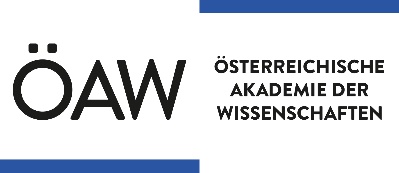 Joint Excellence in Science and HumanitiesHost Application FormThis document will only be accepted if filled in completely.Personal data of applicantHost institutionQuestions to host institutionPlease state the reasons for the invitation and the planned cooperation. Why did the applicant choose your specific host institute/research group?What are the concrete steps (goals and/or planned results) you would like to set with the host researcher during his/her stay?What are the benefits for your research group/institute? Why do you recommend the JESH stay for the applicant?Networking aspects: what is the additional benefit for the research group?Do you plan a continuation of this project (e.g. within the framework of an EU research program)?Confirmation of host institutionWe hereby declare that the aforementioned research project can be carried out at our institute during the entire research stay. If the proposal submitted by the guest researcher is selected for funding by the Austrian Academy of Sciences, it is our intent to collaborate and to provide all necessary infrastructure as detailed in the project description.NameGender☐ female☐ maleDate of birthTitle of projectName of institute/departmentHead of institute/departmentWebsiteName of hostE-mail of hostName of hostDate and signaturePlace and dateSignature and stampName of signatoryFunction